INNOVACIÓNInnovar  es  aplicar  de  forma  eficaz  y  creativa,  conocimientos,  métodos  o  técnicas  ya existentes para obtener un resultado novedoso que sea aceptado por el mercado. Esta definición de Arana reúne todos los elementos que diferencian el concepto de innovación, y que se resumen en uno: la creación de nuevos conocimientos. Innovar no es, por tanto, otra cosa que crear, y cuando se refiere a la empresa, esta creación de conocimiento va estrechamente unida a la aceptación del mercado. Por esto, innovar es cada vez más difícil, porque  ya  no  se  trata  solamente  del  diseño  de  nuevos  productos  (que  cada  vez  son sustituidos más rápidamente), sino de retener a los clientes, creando vínculos lo suficientemente fuertes como para que éstos permanezcan fieles a la empresa (Valhondo).En una sociedad que evoluciona a un ritmo de vértigo como es la occidental, los plazos a los que están sometidos los procesos de innovación, han de ser extraordinariamente cortos si quieren satisfacer las cambiantes necesidades de los clientes. La creación de conocimiento ha de ser rápida y flexible. Ya no se trata de que el grande gane al pequeño, sino de que el rápido  gane  al  lento  (Larry  Carter),  lo  que  menos  importa  es  el  cómo.  Lo  que verdaderamente es importante es llegar antes y, para eso, hay que innovar más rápido que la competencia. Para Vidal, las empresas que deseen vender deben reducir el tiempo que media entre las ideas y la innovación, entre la puesta en práctica y los resultados. Debe asegurarse de que sus estrategias apuntan en la dirección acertada y después ponerlas en práctica sin esperar a perfeccionarlas del todo.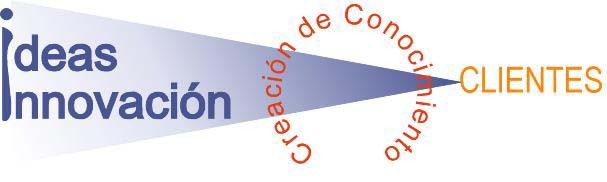 